Generalitat de Catalunya Departament d’Educació Institut Ramon Casas i Carbó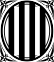 Lluís Companys, 208184 Palau-solità i Plegamans Tel. i Fax (34) 93 864 95 95a8045306@xtec.cat http://iesramoncasas.xtec.catBenvolgudes famílies,L’alumnat necessita material i recursos didàctics per dur a terme moltes activitats educatives. Convé que tothom disposi dels recursos i el material a l’inici de cada activitat. A fi de garantir-ho, és més pràctic que el centre s’encarregui de donar-ho a cadascun dels nois i noies.Això inclou fotocòpies i dossiers, material d’ús comunitari (material fungible de tallers, de laboratori, d’esport, de música, d’educació artística, material per a jornades singulars, etc.), material informàtic, serveis informàtics i educatius en línia, conferències, tallers, etc.Pel curs 2020/2021, el Consell Escolar ha fixat unes aportacions per alumne/a anual (es paga només un cop):ALUMNAT ESO: 46 eurosLes vostres aportacions només finançaran material escolar i activitats destinats exclusivament a l’alumnat i es retran comptes de l’ús que se’n faci al Consell Escolar del centre.Aquesta aportació, d’acord amb la normativa vigent, es pot fer ingressant aquest import al compte d’activitats del centre.L’import que correspongui l’heu d’ingressar mitjançant els mètodes habituals de pagament (caixer automàtic o transferència bancària) al número de compte de Banc Sabadell:ES08 0081 0060 9300 0143 4344(Instruccions per fer el pagament darrera del full).S’ha de  posar qui fa l’ingrés de la següent manera:Q2021_Curs_Cognom1Alumne/a_Cognom2Alumne/a_NomAlumne/aExemple: si tenim una alumna, Maria Garcia López de 3r d’ESO, posarem:Q2021_3ESO_Garcia_Lopez_Maria             EVITEU POSAR EL NOM DE L’ADULT QUE FA EL PAGAMENT, SEGUIU LES INDICACIONS     ANTERIORSCaldrà que feu arribar el resguard de pagament a la Secretaria del centre amb la documentació de la matrícula mitjançant el formulari que enviarem al correu del/de la vostre/a fill/a. Moltes gràcies per la vostra col·laboració.Àngels Alié Capdevila Directora-----------------------------------------------------------------------------------------------------------------------------------La  família  de  l’alumne/a  .....................................................................................  que  el  curs  20.....  –   20.... cursarà ............................................................................. :Ha efectuat l’ingrés i aporta el document d’ingrés bancari o transferència.Signatura (pare / mare / tutor / tutora legal): ………………………………..................……(nom i   cognoms)Instruccions per fer el pagamentEs pot fer per caixer automàtic o per transferència bancària:Pagament per caixer automàtic de l’oficina a Palau-solità i Plegamans de BANC SABADELL amb targeta de crèdit (sense despeses i/o comissions)Del menú, trieu l’opció “Pagament a tercers”.Seguiu les instruccions del caixer.Poseu el Codi Entitat: 1446.Escolliu Quota46  2020-2021.  Si no hi és, trieu “Altres” i especifiqueu l’import.Escriviu:                                   Q2021_Curs_Cognom1Alumne/a_Cognom2Alumne/a_NomAlumne/a	Pagament mitjançant transferència bancària (amb les comissions que apliqui el vostre banc)Compte: ES08 0081 0060 9300 0143 4344Poseu la quantitat a ingressar: 46 euros Escriviu:                                           Q2021_Curs_Cognom1Alumne/a_Cognom2Alumne/a_NomAlumne/a